CAWOOD PARISH COUNCIL – RISK ASSESSMENT MANAGEMENT SCHEDULE  2021Risk assessment is a systematic general examination of the activities of the Parish Council to enable potential risks to be identified.The Parish Council, based on the recorded assessment, will take all practical and necessary steps to reduce or eliminate the risks identified.This document has been produced to enable Cawood Parish Council to assess the risks inherent to its activities and satisfy itself that it has taken all reasonable steps to minimise them.n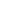 Date of Review November 2021, next review October 2022AREA    IDENTIFIED RISK LEVEL OF RISKCONTROLS ACTION REQUIREDFINANCIALPreceptAdequacy of precept in order for Council to carry out Statutory dutiesYearly external audit documents allow Council to estimate standing costs and costs of projects for the subsequent years.Balance sheet (incorporating all income and expenditure) utilised and updated weekly enabling on the spot fund checkingBank statements available to the PC via online document sharingAll income and expenditure recorded on meeting agenda/minutesBudget production not necessary for a smaller Parish Council;  a budget forecast to be put in place as a reference document for expenditureFinancial RecordsInadequate records leading to financial irregularitiesFinancial Regulations set out a requirement for production of records at meetings.Council to ratify and authorise all payments at ordinary meetings. All financial obligations to be resolved and documented in the minutes before any commitment unless emergency spend by the Clerk in conjunction with the Chairman as set out in Financial Regulations.No action required. Existing procedure adequateBank and banking Inadequate checks/ bank mistakesRFO now uses electronic banking.Monthly bank reconciliation statement copy to all CouncillorsNo action required.Existing procedure adequateReporting and Auditing Communication of informationFinancial matters are a regular item on the Agenda of the Council monthly meeting. All income and expenditure is communicated at ordinary meetings along with all bank statementsInternal control complete quarterly spot checks on balance sheet, invoice/receipts file, and bank statementScrutiny of financial records by the appointed internal auditorNo action required. Existing procedure adequateWages and associated costsSalaries paid incorrectlyIncorrect HMRC NI and PAYE paymentsSalary payments included in monthly bank statements are managed by Autela Payroll CompanyAutela Payroll provide monthly wage slipsHMRC quarterly payments included in monthly invoices No action required. Existing procedure adequateBest Value AccountabilityWork awarded incorrectly.Overspend on servicesParish Council procedure (as per Financial Regulations) to seek where possible 3 quotes for all work estimated to cost over £250For major projects, competitive tendering process would be initiated (as per Financial Regulations)No action required. Existing procedure adequateVATUnclaimed VAT refunds Claims for refunds from HMRC for reclaimed VAT made 6 monthly. VAT incurred displayed in separate column on spreadsheetNo action required.Existing procedure adequateEMPLOYMENT ISSUESWorking hoursOver payment of wages for hours workedStaffing Committee has responsibility for monitoring hours worked by employees, including overtime and trainingTime sheets submitted to line manager where necessaryWage cost submitted on a monthly basis as invoices to be presented for payment. No action required.Existing procedure adequateWorking conditionsCouncil non-compliant with contractual obligations; leading to discontented workforce.Regular reviews of staff performance and working relationship with the CouncilTraining opportunities are actively encouragedEnsure all staff have access to reviews, etcHealth and SafetyInjury to staff in the working environmentProvision of regular reviews of staff working procedures, risks involved and adequate direction on the safe use of any equipment required to undertake roles.Health & Safety PolicyClerk has completed working from home risk assessmentProvide extensive health and safety guidance to all staff on a regular basis in conjunction with regular reviews of working practices and risk assessments.Fraud and non compliance of Employment LawsFraud by employeesInsurance in place. Membership of YALC/NALC. Adequate level of Fidelity insurance cover, with a minimum of £150,000. BHIBRegular checks and internal controls on financial activity including use of debit cardsNo action required.Existing procedure adequateINSURANCE PROVISIONAdequacyInsurance provision inadequate for the risk identifiedAnnual review is undertaken of all insurance arrangements prior to renewalNo action required. Existing procedure adequateCostBest value practice not undertakenCost of insurance provision and service provided by said provider reviewed annually.No action required.Existing procedure adequateFREEDOM OF INFORMATION PROVISIONNon-compliance with Freedom of Information Act statutory requirementsCouncil has Model Publication scheme available on website and hard copy from the ClerkFreedom of Information Request PolicyNo action required.Existing procedure adequateDATA PROTECTIONNon-compliance with Data Protection Act and GDPRstatutory requirements for registration as data controllerClerk/RFO has undertaken trainingAll Councillors have access to training documents Council registered with ICO as a Data ControllerData/information audit completed and reviewed annually on websitePrivacy notices available on websiteRetention and disposal policy adopted.Security Incident Procedure/policy in place No action required.Existing procedure adequateANNUAL RETURN (HMRC)Submission within time limits to avoid financial penaltiesEmployer’s Annual Return to HMRC completed and submitted online within the required time frame by Clerk/RFONo action required.Existing procedure adequateANNUAL RETURN (TO EXTERNAL AUDITORS)Submission within time limits to avoid financial penaltiesFigures for Annual return presented to Council for approval and signing on timeSubsequently sent to internal auditor for completion and signing before being sent for External Audit.No action required.Existing procedure adequateLEGAL POWERSIllegal activity and/or paymentsAll actions of the Parish Council noted in Minutes presented to all members.All resolutions for payment resolved or ratified at monthly meetings of Parish Council.Clerk clarifies legal position on any new proposal. Legal advice to be sought where necessary through Membership of NALC/YALC/SLCC which gives professional advice when required. Appropriate training for Clerk/members.No action required.Existing procedure adequateSTATUTORY OBLIGATIONS REGARDING DOCUMENTSAccuracy and legality of notices, agendas, MinutesMinutes produced in the prescribed manner by the Clerk and adhere to legal requirements.Minutes are approved, signed and dated at the next meeting of the Council/Committee.Agendas and notices are produced in the prescribed manner by the Clerk and adhere to legal requirements.Agendas and notices are displayed according to legal requirements.No action required.Existing procedure adequateMEMBERS INTERESTS Non-registration of Disclosable Pecuniary interests leading to criminal prosecutionRequest for all members to declare any interests in business to be considered at all meetings.Registration of interests by members on prescribed form.Responsibility of individual member to declare said interests.Register of interests forms displayed on parish council website using SDC website linkAnnual reminder to Councillors to review their Register of InterestsInclude as an agenda item at the Annual Meeting of the Parish Council.Existing procedure otherwise adequateASSETSMAINTENANCELoss or damage.Risk damage to third partyAnnual review of assets undertaken for both insurance provision and external audit requirements.No action required.Existing procedure adequatei) Play areasDamage to equipment.Risk to third partiesRegular checks undertaken by Wardens and Handyman4 monthly operational and maintenance inspection undertaken by WardensAnnual safety inspection undertaken to RoSPA standards and report presented to Council for action.Public Liability insurance in place.No action required.Existing procedure adequateii)Cemetery, Old Boys’ School(fully repairing lease, not PC asset)Damage to equipment, building, propertyRisk to third parties4 Monthly checks undertaken by Wardens or Committee membersAssets’ provision considered by council on a monthly basis.Public Liability insurance in place.No action required.Existing procedure adequateiii) Garth, Open spaces,treesDamage to equipment, environs.Risk to third parties4 Monthly checks undertaken by WardensArboriculturist reports undertaken regularly on PC owned treesOpen space provision considered by Council on a monthly basis.Public Liability insurance in place.No action required.Existing procedure adequateASSETSPoor performance of assetsAll assets owned by Parish Council are regularly reviewed.All repairs and relevant expenditure authorised in accordance with correct procedures of the Parish Council.All assets insured.Insurance provision reviewed annually.Risk Assessments undertaken when requiredNo action required.Existing procedure adequateUSE OF VOLUNTEERSInjury, accident to 3rd party public or volunteer, damage to assetsPublic liability provided by Parish Council to cover activities by volunteers Any work undertaken by volunteers must be adequately risk assessed. A register of volunteers must be taken and retained by the Parish Council. A briefing must be given before any volunteer work is undertaken to detail the scope of the activity and any risks identified. Insurance company to be informed of any volunteer activity. PPE will be arranged as appropriate. No action required.Existing procedure adequateUSE OF CONTRACTORSInjury to public, damage to assets or other propertyincomplete or unsatisfactory workContractor to have public liability insurance cover of £5 million. All contractors asked for Health and Safety Policy. Evidence of registration and licence is obtained. Contractors asked by the RFO to produce risk assessments for the associated work activities. All electricians used are NICEIC registered and contractors servicing gas appliances are GASSAFE registeredDesign a record for monitoring activities.COUNCIL RECORDSpaper recordsLoss of essential records through theft and/or fire damage.minutes, leases and historical correspondence are stored in lockable metal cabinet at Clerk’s houseParish Council financial records are stored at home of ClerkNo action required.Existing procedure adequateElectronic RecordsLoss through; theft, fire damage or corruption of computerParish Council electronic records are stored on Parish Council laptop supplied to Clerk Back ups of electronic data are made at regular intervals, including use of website password protected areaNo action required.Existing procedure adequate